Science- Introduction Summer Week 2This week we are thinking about the size and direction of forces and whether forces are balanced or unbalanced.Watch the video which explains the different forces acting on an object very well.https://www.khanacademy.org/science/physics/forces-newtons-laws/balanced-unbalanced-forces/v/balanced-and-unbalanced-forcesThis video is also quite good fun- if you have the things needed you could try it at home. https://www.stem.org.uk/resources/elibrary/resource/33252/anti-gravity-bottleYour main activity is on the PowerPoint Forces Summer Week 2. The questions are on slides 4-8 and the answers are at the end. If you can’t open the PowerPoint let me know so I can send the work in a different format. 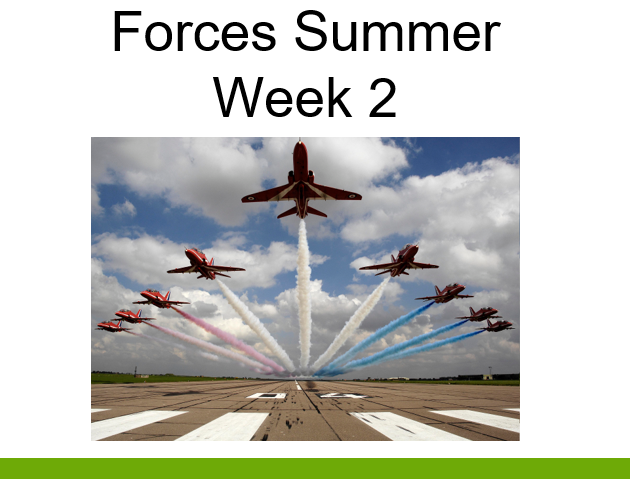 